Тел. (8-4348) 3-67-36, факс:(8-4348) 3-67-36. Еkat.Nsm@tatar.ru__ПОСТАНОВЛЕНИЕ                                                                                                       КАРАРот 21 февраля 2023 года                                                                                                № 3О внесении изменений в постановление Исполнительного комитета Екатерининского сельского поселения Новошешминского муниципального района Республики Татарстан от 3 ноября 2021 года № 19 «Об утверждении Административного регламента предоставления муниципальной услуги по совершению нотариальных действий»В соответствии со статьей 37 Закона Российской Федерации от 11 февраля 1993 года № 4462-1 «Основы законодательства Российской Федерации о нотариате», Федеральным законом от 27 июля 2010 года № 210-ФЗ «Об организации предоставления государственных и муниципальных услуг», Федеральным законом от 14 июля 2022 года №339-ФЗ «О внесении изменений в отдельные законодательные акты Российской Федерации»,  Исполнительный комитет Екатерининского сельского поселения Новошешминского муниципального района Республики Татарстан ПОСТАНОВЛЯЕТ:Внести в постановление Исполнительного комитета Екатерининского сельского поселения Новошешминского муниципального района Республики Татарстан от 3.11.2021 № 19 «Об утверждении Административного регламента предоставления муниципальной услуги по совершению нотариальных действий» следующие изменения:пункт 1.5 дополнить подпунктом 13 следующего содержания:«13) выдавать дубликаты документов, выражающих содержание нотариально удостоверенных сделок.».2. Опубликовать настоящее постановление на «Официальном портале правовой информации Республики Татарстан» в информационно – телекоммуникационной сети «Интернет»: http://pravo.tatarstan.ru, на официальном сайте Новошешминского муниципального района на Портале муниципальных образований Республики Татарстан в информационно-телекоммуникационной сети «Интернет»: http://novosheshminsk.tatarstan.ru.3. Контроль за исполнением настоящего постановления оставляю за собой.Глава Екатерининского сельского поселенияНовошешминского муниципального районаРеспублики Татарстан 	                                                                                     А.А. ХорьковИСПОЛНИТЕЛЬНЫЙ КОМИТЕТ ЕКАТЕРИНИНСКОГО СЕЛЬСКОГО ПОСЕЛЕНИЯНОВОШЕШМИНСКОГОМУНИЦИПАЛЬНОГО РАЙОНАРЕСПУБЛИКИ ТАТАРСТАН423196, РТ Новошешминский район с. Сл.Екатерининская, ул. Приовражная д. 9.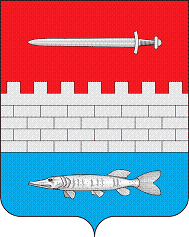 ТАТАРСТАН РЕСПУБЛИКАСЫЯҢА ЧИШМӘМУНИЦИПАЛЬ РАЙОНЫ ЕКАТЕРИНА АВЫЛ  ҖИРЛЕГЕБАШКАРМА КОМИТЕТЫ423196, РТ Яңа Чишмә районы ,Екатерина   Бестәсе  авылы,  Приовражная урамы, 9